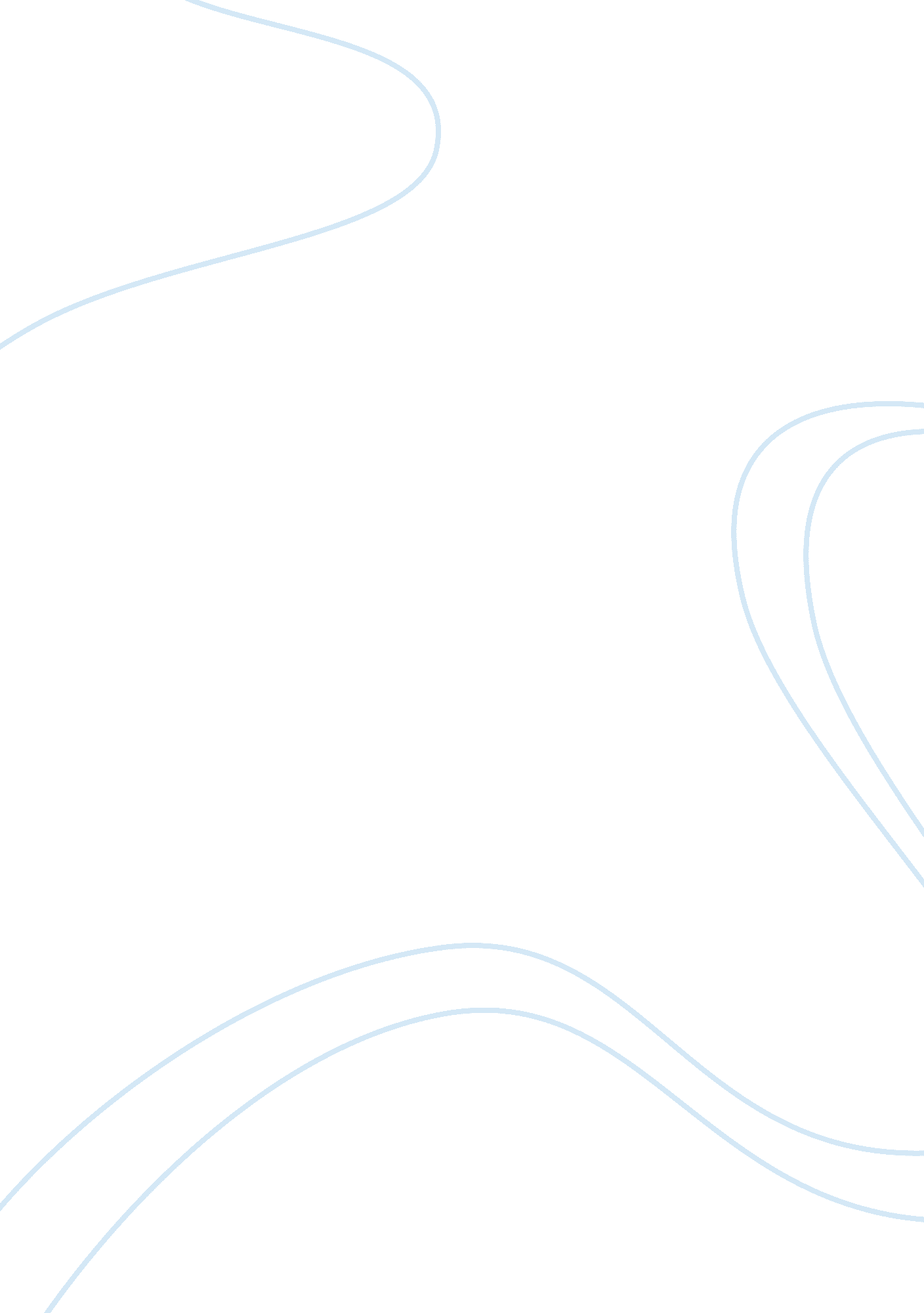 The 2003 case study and the present challenges of wal-martEducation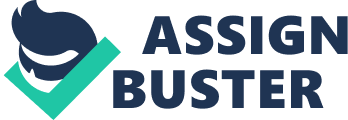 In the 2003Case Studyof Wal-Mart, there have been several threats that have been mentioned and lengthily discussed. But probably one of the said threats that have been stated in the said case study is the presence of stiff competition that may bring the lordship of Wal-Mart as the biggest retail store around the world in jeopardy. True to the case study done in 2003, one of the biggest problems being faced and challenges the existence of Wal-Mart in the industry is the competition being brought by the local competitors and Carrefour, the second leading retailer in the world in terms of revenue earning. Carrefour poses a great threat to Wal-Mart since the former is doing very well in engaging in business internationally. Moreover, Carrefour holds theleadershipin the market in China. Nevertheless, this threat of competition from a rival big retail store is expected to be an ever-present challenge to the business and leadership of Wal-Mart in the retail industry. Any firm engaged in a business is sure to experience stiff competition from rival players in the industry. References Bonini, S. M. J. , Mendonca, L. T. , & Oppenheim, J. M. (2006). When Social Issues Become Strategic. McKinsey Quarterly. 2, 20-32 Chambers, S. (2006). Reviewing and Revising Walmart’s Benefits Strategy. BOD Retreat FY06: Benefits Strategy. Docutek ERes. Retrieved January 28, 2008 from http://ereserves. webster. edu/eres/docs/15316/walmart_benefits_strategy_fy06. pdf “ Datamonitor,” (October, 2007). Wal-Mart Store Inc: Company Profile. Retrieved January 28, 2008, from http://web. EBSCOhost. com. ezlibproxy. unisa. edu. au/bsi/pdf? vid= 7&hid= 7&sid= 761665bd-430b-4e9e-a4af-0e48bb421fde%40sessionmgr8 “ Diversity,” (n. d. ). Diversity. Walmart stores. Retrieved January 29, 2008, from http://walmartstores. com/GlobalWMStoresWeb/navigate. do? catg= 518 Greenhouse, S. & Barbaro, M. (2005, October 26). Wal-Mart Memo Suggests Ways Cut Employee Benefit Costs. The New York Times. p. 1 Head, S. (2004). Inside Leviathan. New York Review of Books. 51 (20) Retrieved January 29, 2008, from http://ereserves. webster. edu/eres/docs/16841/nyrev_walmart. RTF “ Lee Scott On Why,” (2005). Lee Scott On Why Wal-Mart Is Playing Nicer. Business Week. 3953, 94. edu/eres/docs/18407/why_walmart_is_playing_nicer_buswk_03oct2005. doc Payton, P. (2005). Wal-Mart Experimental Stores: Environments of Scale. European Retail Digest. 48, 7-12 Rugman, A. M. , Dosset, A. (2005). Wal-Mart and Carrefour as Home Region Multinationals. European Retail Digest. 48, 61-65. 